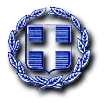 ΕΛΛΗΝΙΚΗ ΔΗΜΟΚΡΑΤΙΑ	Ραφήνα,  21-2-2023ΝΟΜΟΣ ΑΤΤΙΚΗΣ	Αριθ. Πρωτ.: 3030ΔΗΜΟΣ ΡΑΦΗΝΑΣ-ΠΙΚΕΡΜΙΟΥ	Ταχ.Δ/νση: ΑραφηνίδωνΑλών 12	Ταχ.Κωδ.: 19009 Ραφήνα  ΠΡΟΣ: ΜΕΛΗ ΟΙΚΟΝΟΜΙΚΗΣ ΕΠΙΤΡΟΠΗΣ ΠΡΟΕΔΡΟΥΣ ΣΥΜΒΟΥΛΙΩΝ ΚΟΙΝΟΤΗΤΩΝ ΡΑΦΗΝΑΣ &ΠΙΚΕΡΜΙΟΥΕΠΙΚΕΦΑΛΗΣ ΠΑΡΑΤΑΞΕΩΝ "ΔΗΜΟΤΙΚΗ ΑΛΛΑΓΗ","ΔΥΝΑΜΗ ΑΝΑΠΤΥΞΗΣ", "ΛΑΪΚΗ ΣΥΣΠΕΙΡΩΣΗ"ΠΡΟΣΚΛΗΣΗ ΣΕ ΚΑΤΕΠΕΙΓΟΥΣΑ ΣΥΝΕΔΡΙΑΣΗΑΡΙΘ. 8Ο Πρόεδρος της Οικονομικής Επιτροπής του Δήμου Ραφήνας - Πικερμίου, σας καλεί σύμφωνα με τις διατάξεις της υπ’ αριθ. 374/39135/30-5-2022 εγκυκλίου του Υπουργείου Εσωτερικών, του άρθρου 78 του    Ν. 4954/2022 καθώς και του άρθρου 31 του Ν. 5013/2023 σε διά περιφοράς κατεπείγουσα συνεδρίαση, την Τρίτη 21 Φεβρουαρίου 2023 και ώρα 13.00 – 14.00 (με ψηφοφορία κι ενημέρωση των μελών μέσω μηνύματος ηλεκτρονικού ταχυδρομείου ή τηλεφωνικής επικοινωνίας),  προκειμένου να συζητηθούν και να ληφθούν αποφάσεις για τα παρακάτω θέματα:Λήψη απόφασης περί χορήγησης πληρεξουσιότητας σε δικηγόρο για την εκπροσώπηση του Δήμου στην υπόθεση αγωγής Π. Κωνσταντάκη.Λήψη απόφασης περί ανάθεσης του νομικού χειρισμού και της εκπροσώπησης του Δήμου στην υπόθεση της Αγωγής Ι. Βήχου κλπ.Λήψη απόφασης περί ανάθεσης του νομικού χειρισμού και της εκπροσώπησης του Δήμου στην υπόθεση της Αγωγής Ι. Φιλιππόπουλου κλπ.Απαιτείται να διεξαχθεί σήμερα 21/2/2023 κατεπείγουσα συνεδρίαση προκειμένου να συζητηθεί η λήψη αποφάσεων επί τριών αγωγών αποζημίωσης, οι οποίες συζητούνται στις 22 και 23/2.Οι εν λόγω αγωγές αποζημίωσης πρέπει να ανατεθούν σε πληρεξούσιους δικηγόρους με λήψη αποφάσεων κατά τη διαδικασία του κατεπείγοντος, καθόσον, αφενός οι εκδίκαση των υποθέσεων γίνεται στις 22 και στις 23/2 και αφετέρου οι αναθέσεις δεν μπορούσαν να αποφασιστούν νωρίτερα, λόγω έλλειψης των απαιτούμενων πιστώσεων στον προϋπολογισμό έτους 2023 για τις συγκεκριμένες δαπάνες, του οποίου η πρώτη υποχρεωτική αναμόρφωση έχει προγραμματιστεί για τις 23/2, ημερομηνία μεταγενέστερη των συζητήσεων των αγωγών. O ΠΡΟΕΔΡΟΣΓΑΒΡΙΗΛ ΠΑΝΑΓΙΩΤΗΣ